       ONTARIO HORTICULTURAL ASSOCIATION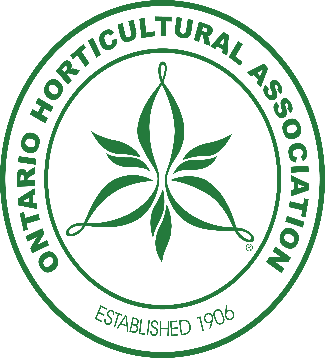                            DISTRICT 8             ANNUAL GENERAL MEETING                        APRIL 20, 2024     Neustadt & District Horticultural Society     Hanover & District Horticultural Society
                                                             POSTER COMPETITION                                      Theme: The Splendor of Mother NatureSection 1. Children Grade SK or 1Section 2. Children Grade 2 or 3Section 3. Children Grade 4 or 5Section 4. Children Grade 6, 7 or 8Section 5. Teens Grade 9 to 12Section 6. AdultPosters should be done on paper 30cm x 45cm (12” x 18”)Media: Any type of media may be used, ie. Paints, crayons, pencil crayons,                 pastels, black and white, other types.The theme must be visible on the front of the poster and is the only printing needed on the front. Judging Criteria:                Creativity – 20%                Lettering -   20%                Evidence of Theme – 20%                Quality of Design – 20%                 Balance, Clarity and Neatness – 20%The artist’s name, phone number and grade are to be printed in pencil on the back of the poster. The name of the society submitting the posters must be printed in pencil on the back of the poster.Note: Each society is responsible to choose 3 winning posters from each section and send or deliver them to: Carl Preuss, 170 Barbara Street, PO Box 42, Neustadt, Ont. N0G 2M0Entries must be received by Carl no later then April 10, 2024. No late entries will be accepted.Societies are to pick up their submitted posters at the end of the AGM.Cash Prizes Awarded: 1st Place - $10.00  2nd Place - $8.00  3rd Place - $5.00 